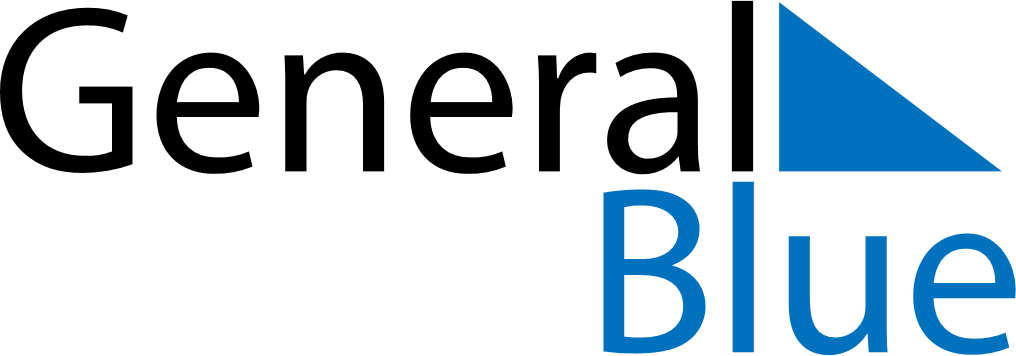 November 2024November 2024November 2024November 2024November 2024November 2024Market Deeping, England, United KingdomMarket Deeping, England, United KingdomMarket Deeping, England, United KingdomMarket Deeping, England, United KingdomMarket Deeping, England, United KingdomMarket Deeping, England, United KingdomSunday Monday Tuesday Wednesday Thursday Friday Saturday 1 2 Sunrise: 6:58 AM Sunset: 4:31 PM Daylight: 9 hours and 33 minutes. Sunrise: 7:00 AM Sunset: 4:29 PM Daylight: 9 hours and 29 minutes. 3 4 5 6 7 8 9 Sunrise: 7:01 AM Sunset: 4:27 PM Daylight: 9 hours and 25 minutes. Sunrise: 7:03 AM Sunset: 4:25 PM Daylight: 9 hours and 22 minutes. Sunrise: 7:05 AM Sunset: 4:24 PM Daylight: 9 hours and 18 minutes. Sunrise: 7:07 AM Sunset: 4:22 PM Daylight: 9 hours and 14 minutes. Sunrise: 7:09 AM Sunset: 4:20 PM Daylight: 9 hours and 11 minutes. Sunrise: 7:11 AM Sunset: 4:18 PM Daylight: 9 hours and 7 minutes. Sunrise: 7:12 AM Sunset: 4:17 PM Daylight: 9 hours and 4 minutes. 10 11 12 13 14 15 16 Sunrise: 7:14 AM Sunset: 4:15 PM Daylight: 9 hours and 0 minutes. Sunrise: 7:16 AM Sunset: 4:13 PM Daylight: 8 hours and 57 minutes. Sunrise: 7:18 AM Sunset: 4:12 PM Daylight: 8 hours and 53 minutes. Sunrise: 7:20 AM Sunset: 4:10 PM Daylight: 8 hours and 50 minutes. Sunrise: 7:22 AM Sunset: 4:09 PM Daylight: 8 hours and 47 minutes. Sunrise: 7:23 AM Sunset: 4:07 PM Daylight: 8 hours and 43 minutes. Sunrise: 7:25 AM Sunset: 4:06 PM Daylight: 8 hours and 40 minutes. 17 18 19 20 21 22 23 Sunrise: 7:27 AM Sunset: 4:04 PM Daylight: 8 hours and 37 minutes. Sunrise: 7:29 AM Sunset: 4:03 PM Daylight: 8 hours and 34 minutes. Sunrise: 7:30 AM Sunset: 4:02 PM Daylight: 8 hours and 31 minutes. Sunrise: 7:32 AM Sunset: 4:01 PM Daylight: 8 hours and 28 minutes. Sunrise: 7:34 AM Sunset: 3:59 PM Daylight: 8 hours and 25 minutes. Sunrise: 7:36 AM Sunset: 3:58 PM Daylight: 8 hours and 22 minutes. Sunrise: 7:37 AM Sunset: 3:57 PM Daylight: 8 hours and 19 minutes. 24 25 26 27 28 29 30 Sunrise: 7:39 AM Sunset: 3:56 PM Daylight: 8 hours and 17 minutes. Sunrise: 7:41 AM Sunset: 3:55 PM Daylight: 8 hours and 14 minutes. Sunrise: 7:42 AM Sunset: 3:54 PM Daylight: 8 hours and 11 minutes. Sunrise: 7:44 AM Sunset: 3:53 PM Daylight: 8 hours and 9 minutes. Sunrise: 7:45 AM Sunset: 3:52 PM Daylight: 8 hours and 6 minutes. Sunrise: 7:47 AM Sunset: 3:51 PM Daylight: 8 hours and 4 minutes. Sunrise: 7:48 AM Sunset: 3:51 PM Daylight: 8 hours and 2 minutes. 